PROSEDUR PENGELOLAAN ARTIKEL BERITA DI WEBSITE BNPB (www.bnpb.go.id)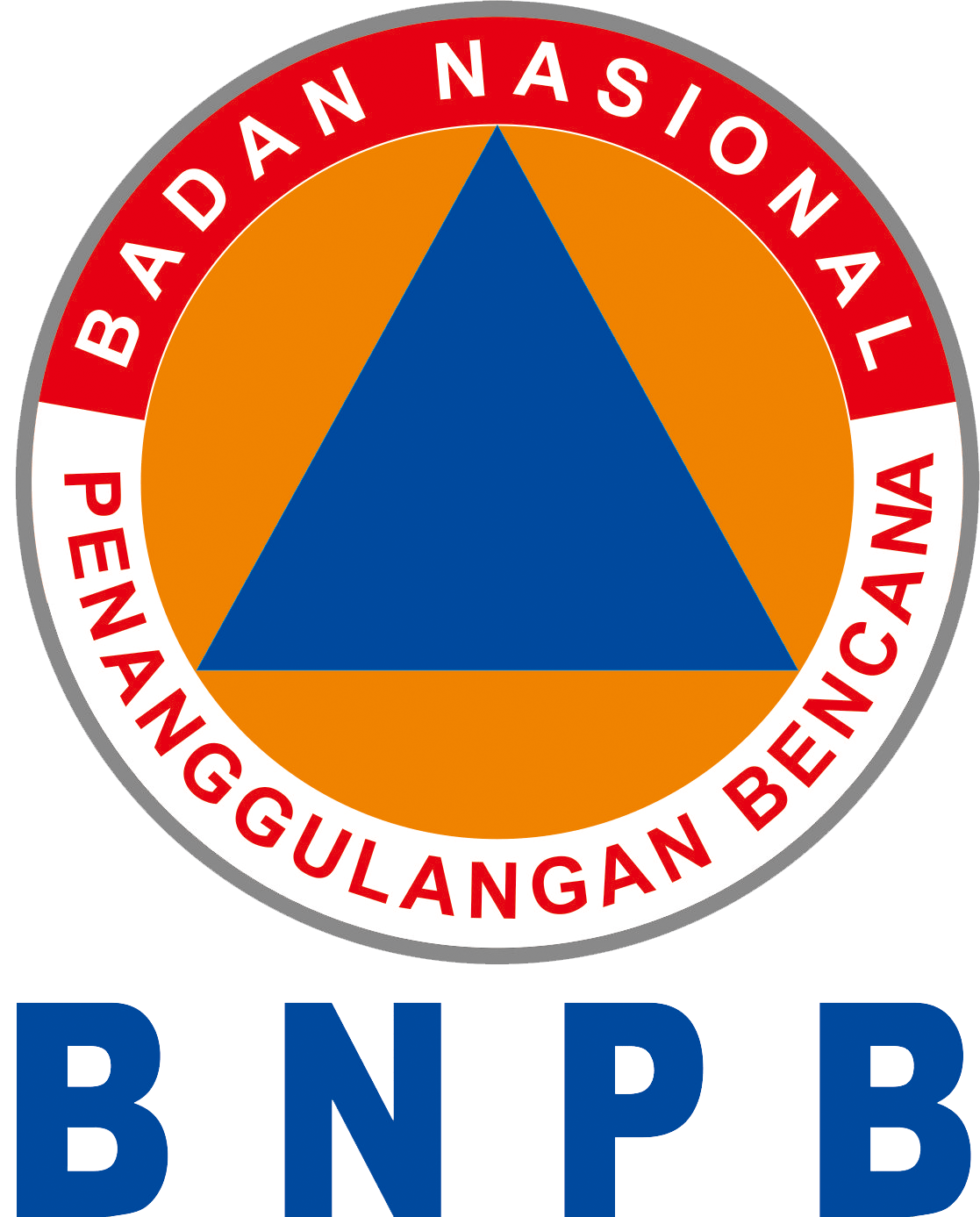 BADAN NASIONAL PENANGGULANGAN BENCANANomor SOPBADAN NASIONAL PENANGGULANGAN BENCANATanggal PembuatanBADAN NASIONAL PENANGGULANGAN BENCANATanggal RevisiBADAN NASIONAL PENANGGULANGAN BENCANADisahkan OlehBADAN NASIONAL PENANGGULANGAN BENCANAKepala Pusat Data Informasi dan Komunikasi KebencanaanAgus WibowoNIP: 196708101992031005PUSAT DATA INFORMASI DAN HUBUNGAN MASYARAKATKepala Pusat Data Informasi dan Komunikasi KebencanaanAgus WibowoNIP: 196708101992031005BIDANG HUBUNGAN MASYARAKATJudul SOPPengelolaan Artikel Berita di Website BNPB (www.bnpb.go.id)Dasar HukumKualifikasi PelaksanaUU No.14/2008 tentang Keterbukaan Informasi Publik.Peraturan Komisi Informasi Nomor 1 tahun 2010 tentang Standar Pelayanan Publik.UU No. 25/2009 tentang Pelayanan Publik.UU No. 10/2004 tentang Pembentukan Peraturan Perundang-undangan.UU No. 11/2008 tentang Informasi dan transaksi elektronik.PerPres No. 1/2007 tentang Pengesahan, Pengundangan, Penyebarluasan.Keppres No. 91/1999 tentang Jaringan Dokumentasi dan Informasi Hukum.Perka BNPB No.1 Tahun 2008 Paragraf 9 Pasal 269 tentang Kehumasan.Memahami prosedur pembentukan Peraturan Perundang-undangan. Memahami dan mampu menyusun Peraturan Perundang-undangan secara sistematis. Mengetahui tugas dan fungsi organisasi Badan Nasional Penanggulangan Bencana. KeterkaitanPeralatan dan PerlengkapanSOP Pembentukan Tim Panitia Antar Kementerian/Lembaga atau Kedeputian Penyusunan Peraturan Perundang-undangan. SOP Penyusunan Rancangan Peraturan Perundang-undangan. SOP Penetapan Peraturan Perundang-undangan. SOP Pengundangan Peraturan Perundang-undangan. SOP Penyebarluasan Peraturan Perundang-undangan.Surat Keputusan Pembentukan Panitia Antar Unit/Lembaga atau Kedeputian. Peraturan perundang-undangan terkait. Laptop/komputer/printer/scanner/alat penyimpanan data baik digital maupun manual. Jaringan internet dan komunikasi. PeringatanPencatatan dan PendataanApabila SOP ini tidak dilaksanakan maka Peraturan Perundang-undangan yang terbentuk akan berpotensi disharmoni dengan peraturan perundang-undangan lainnya dan tidak dapat atau sulit diimplementasikan.Disimpan sebagai data elektronik maupun manual.NoKEGIATANPELAKSANAPELAKSANAPELAKSANAPELAKSANAPELAKSANAMUTU BAKUMUTU BAKUMUTU BAKUMUTU BAKUNoKEGIATANLINTAS UNIT KERJAJFT/JFU/STAFFKABID/KASUBIDKAPUSKELENGKAPANKELENGKAPANWAKTUOUTPUTKETERANGAN1Draft ArtikelBahan artikelBahan artikel1 HariDraft ArtikelBahan artikel dari hasil peliputan kegiatan langsung/siaran pers dari lintas unit kerja/pernyataan khusus dari Kapusdatinmas2Klasifikasi Jenis ArtikelBeritaSiaran PersKajian draft hasil peliputan dari Kepala Pusat (Kapus), Kepala Bidang (Kabid), Kepala Sub Bidang (Kasubid)Kajian draft hasil peliputan dari Kepala Pusat (Kapus), Kepala Bidang (Kabid), Kepala Sub Bidang (Kasubid)15 menitDraft ArtikelUntuk siaran pers akan mendapat arahan langsung dari Kapusdatinmas3Review/Peninjauan Ulang Draft ArtikelPenyempurnaan penulisan draft hasil peliputan sesuai klasifikasi artikelPenyempurnaan penulisan draft hasil peliputan sesuai klasifikasi artikel15 menitDraft artikel4RevisiKajian hasil penulisan draftKajian hasil penulisan draft15 menitDraft artikel5Persetujuan untuk Artikel Berita15 menitDraft artikel15 menit tidak ada respon dari kabid/kasubid, maka artikel berita dapat ditayangkan6Pengelolaan data dalam CMS admin meliputi kegiatan :Mengisi judul beritaMenambahkan uraian singkat terkait isi beritaPenulisan badan berita secara utuhMembuat tautan/hyperlink dengan berita terkait lainnyaMenambahkan foto dokumentasi/ilustrasiMengunggah/memasang bahan dokumentasi foto/ilustrasiMenulis keterangan bahan dokumentasi foto/ilustrasiMenambahkan sumber atau hak cipta bahan dokumentasi foto/ilustrasiMengisi dan menyesuaikan SEO Checker sesuai isi artikel/berita/siaran persMemberi kategori berita/siaran persMeninjau ulang hasil olahanTulisan artikel dan foto dokumentasi/ilustrasiTulisan artikel dan foto dokumentasi/ilustrasi15 MenitDraft artikel7PublikasiBerita dan tampilan websiteBerita dan tampilan website5 MenitArtikel dan tampilan website8SelesaiBerita dan tampilan websiteBerita dan tampilan website-Tampilan website